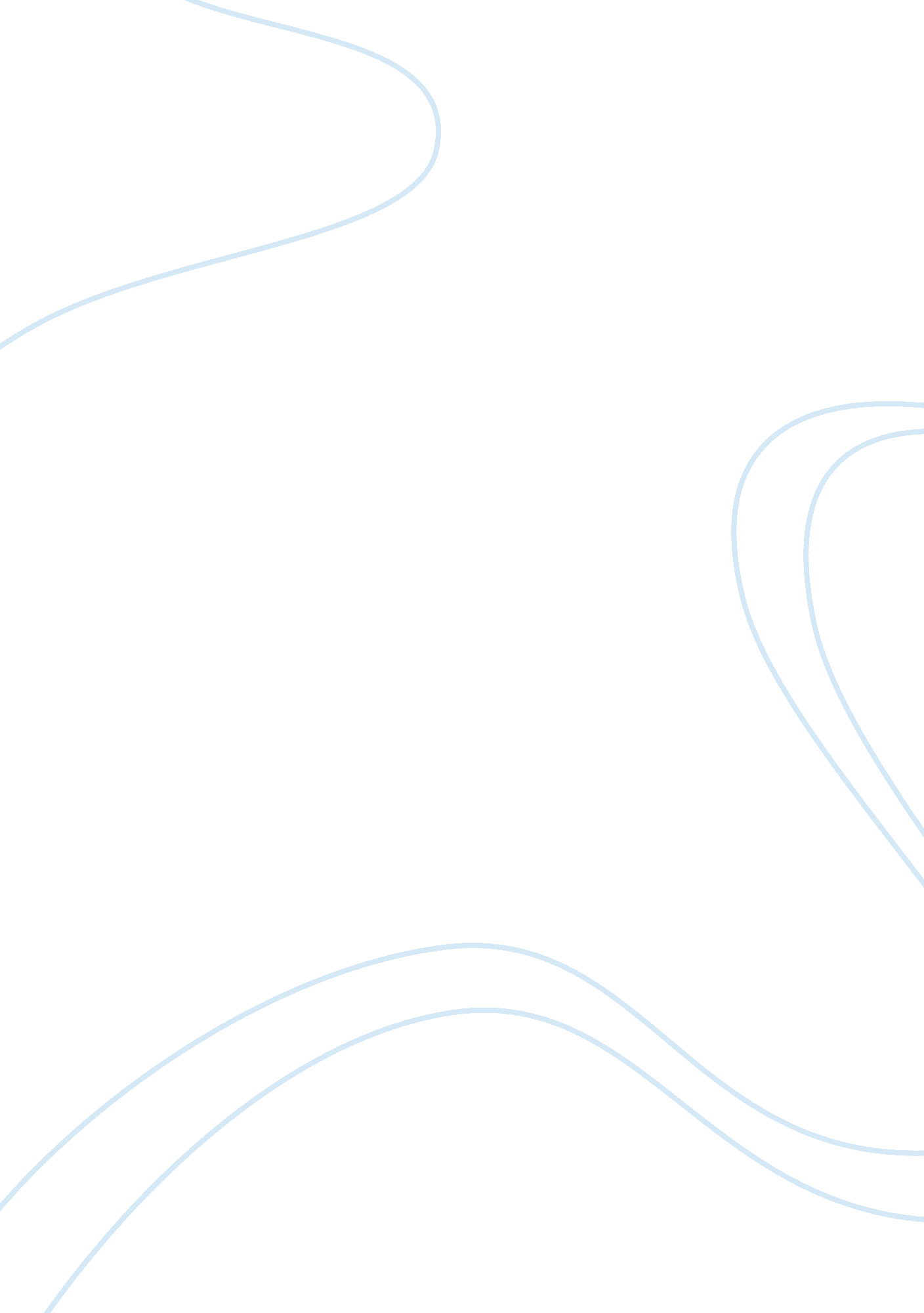 Telescopes as it travels towards the other end.Design, Photography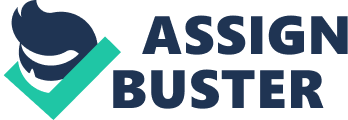 Telescopes have helped us with a lot since they have been invented. The main objective we use a telescope for is to study or observe the planets. When it comes to telescopes there are only two types of telescopes; the reflecting and the refracting telescope. They are the only two telescopes to have been made. The difference between the two is how they can work the incoming light in order to magnify the image. The refracting telescope was made by three individuals and was first operated in 1608 in the Netherlands. The reflecting telescope was first created and first operated in 1688 by a British scientist. There are massive differences between them but there lies some similarities to these beneficial tools that have helped us over the years. Refracting telescope was the first telescope to have been made. There is a major difference between the two. The refracting telescope uses lenses that focus the light as it travels towards the other end.  The telescopes design was originally used in spy glasses and astronomical telescopes but it also can be used for long focus camera lenses. Since it was invented a long time the resources weren’t a regular production and because also of technology improving things changed and the old type of materials were much expensive. The refracting telescopes are known to be used more for photography. In contrast, reflecting telescopes were the second telescope to have been made. The differences between the two are very unique their own ways. It can be considered to be a revised version of the refracting telescope. The main component in a reflecting telescope is a mirror where the light will bounce off and is then focused into a smaller area.  Reflecting telescope is much easier to produce, as only the reflecting surface needs to be absolutely perfect. Reflecting telescopes are used more for astronomy. They say that Some reflecting telescopes are so large that the observer can actually sit inside of it to make observations. There are similarities also that both telescopes share. Both have known to have large and unique differences but there are also similarities that the telescopes have in common. An advantage of both telescopes is that you can make them bigger. Both the telescopes can be enlarged up to a meter in size. Both the telescopes have benefited people in the past and are doing the same in the present. Both the telescopes have the same mechanical features as both can collect as much light as possible and concentrate it so it all fits in our tiny little eye. The telescopes have been used up to this day and have been used for research. In conclusion ever since the telescopes were invented it has helped us with a lot. The telescopes have helped us with the research of our planets and study. When it comes to telescopes there are only two types of telescopes; the reflecting and the refracting telescope. They are the only two telescopes to have been made. The difference between the two is how they can work the incoming light in order to magnify the image. The refracting telescope was made by three individuals and was first operated in 1608 in the Netherlands. The reflecting telescope was first created and first operated in 1688 by a British scientist. There are massive differences between them but there lies some similarities to these beneficial tools that have helped us over the years. 